Многокнопочная панель (Sip-сервер)Инструкция предназначена для настройки вызывной панели с несколькими кнопками. В качестве Sip-сервера выступает вызывная панель: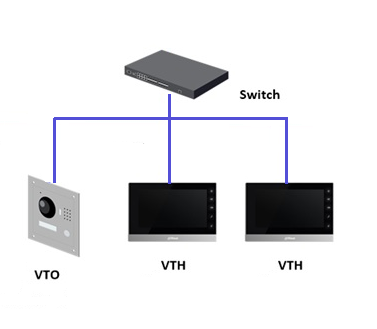 Состав оборудования:Пошаговый алгоритм:Инициализация устройствНастройка вызывной панели VTO (Sip-сервер)Настройка монитора VTHИнициализация устройствШаг 1. Подключить устройства по схеме топологии.Шаг 2. Инициализировать устройства.Шаг 3. Присвоить устройствам ip-адреса (одинаковые подсети, неповторяющиеся адреса).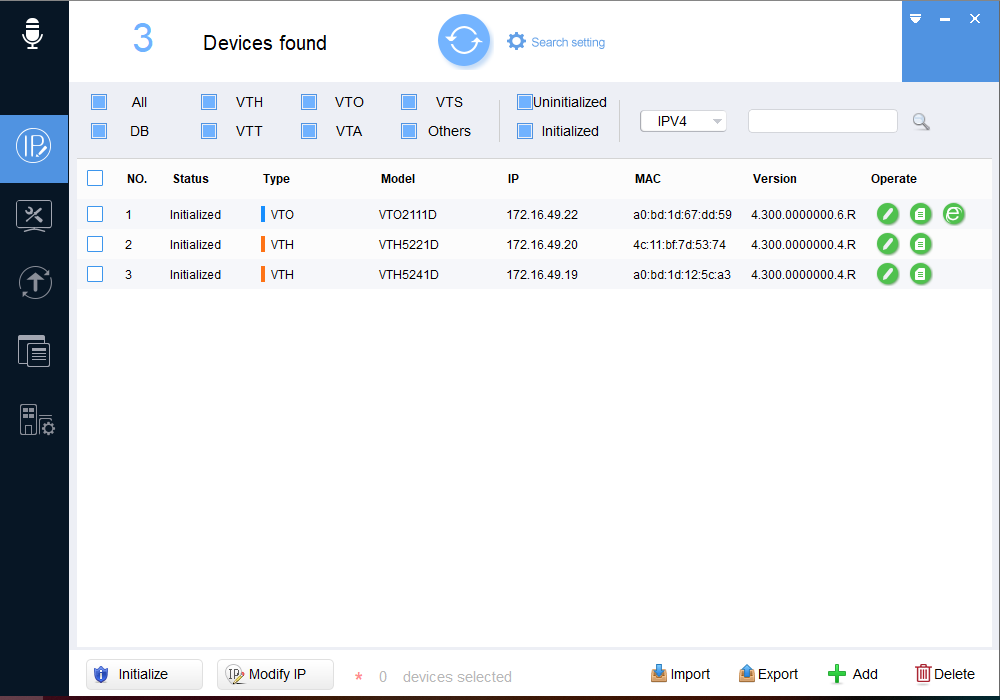 Настройка VTO3211 (Sip-сервер)Шаг 1. Зайти в Веб-интерфейс устройства.Шаг 2. Зайти в Local Settings.Шаг 3. Установить Device Type >> Villa Station                                     VTO No. >> 8001 (Стоит по умолчанию)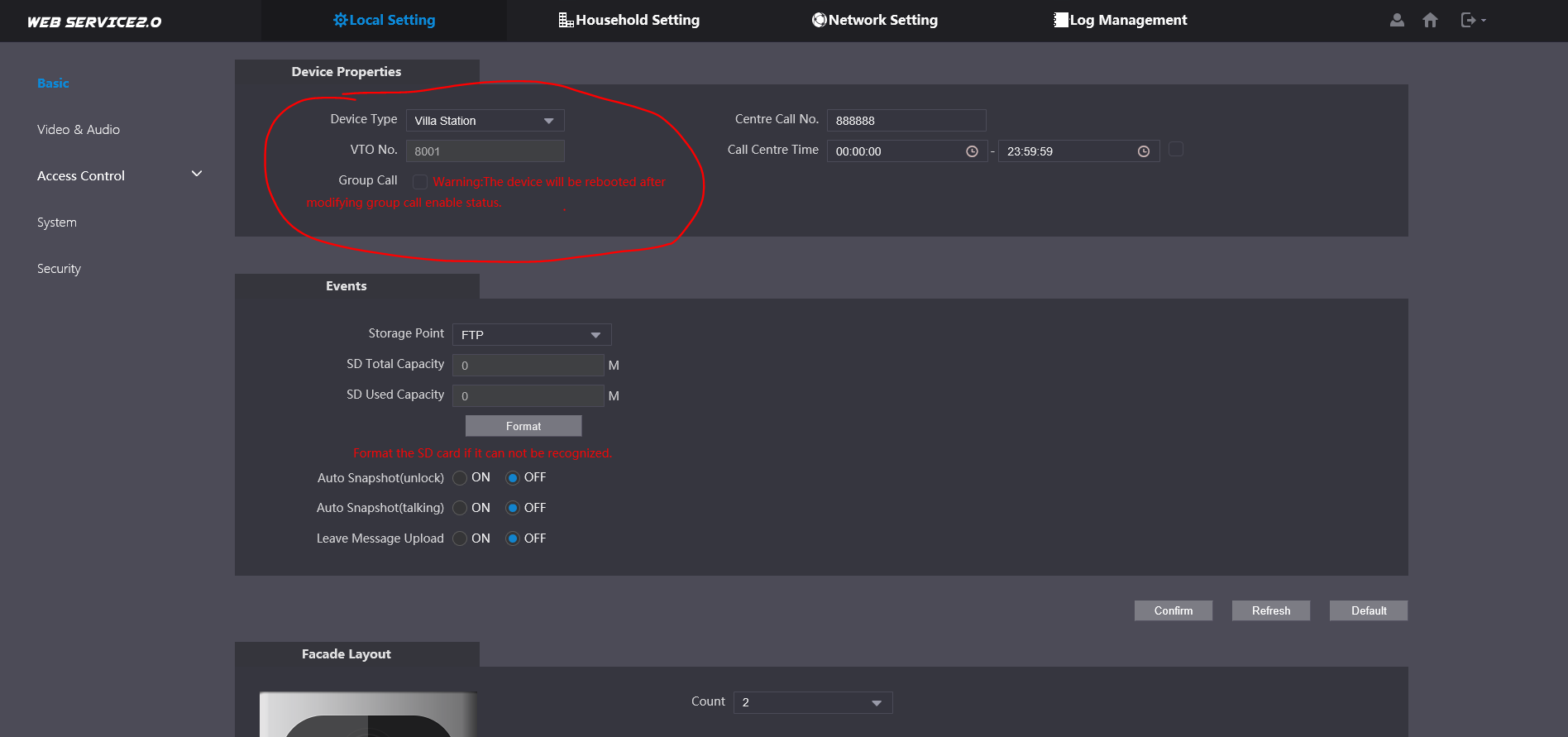 Шаг 4. Сохранить результаты.Шаг 5. Перейти во вкладку Network setting, Sip server.Шаг 6. Поставить галочку на SIP serverБольше никаких настроек в данной вкладке не нужно.               Шаг 7. Сохранить результаты. Устройство уйдет в перезагрузку.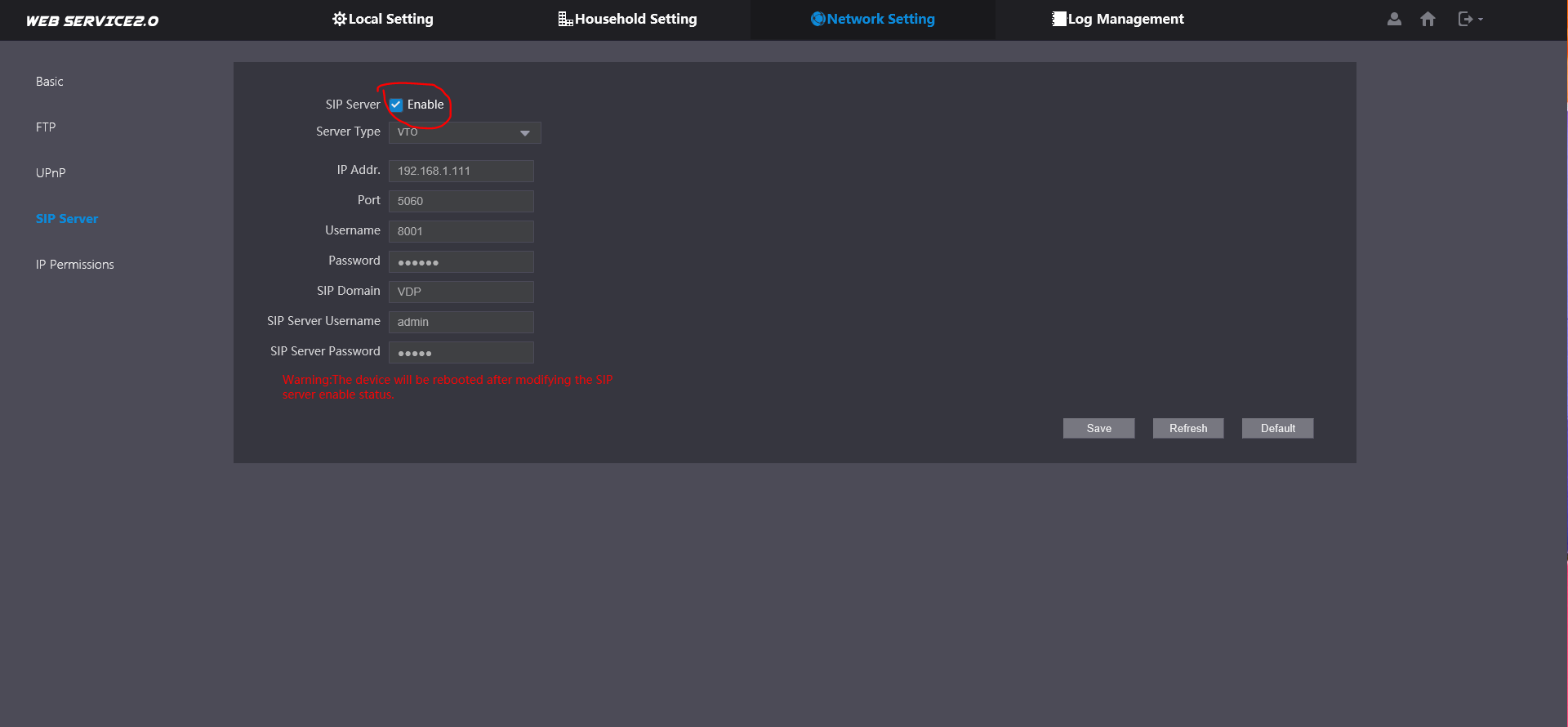 Шаг 8. Создание комнат. Переходим во вкладку Household >> Room No. ManagementНажимаем “Add”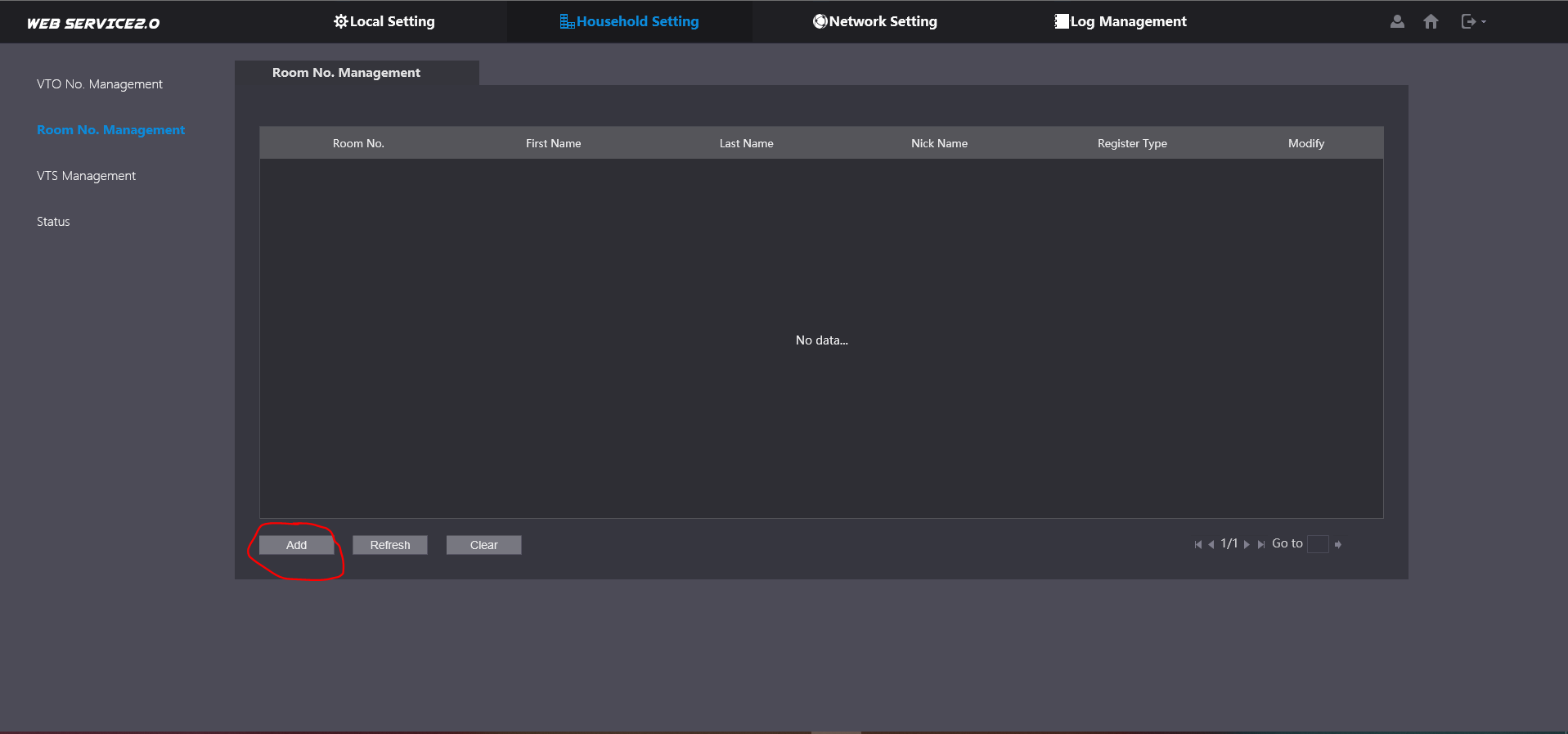               Шаг 9. Создаём комнаты 9901 и 9902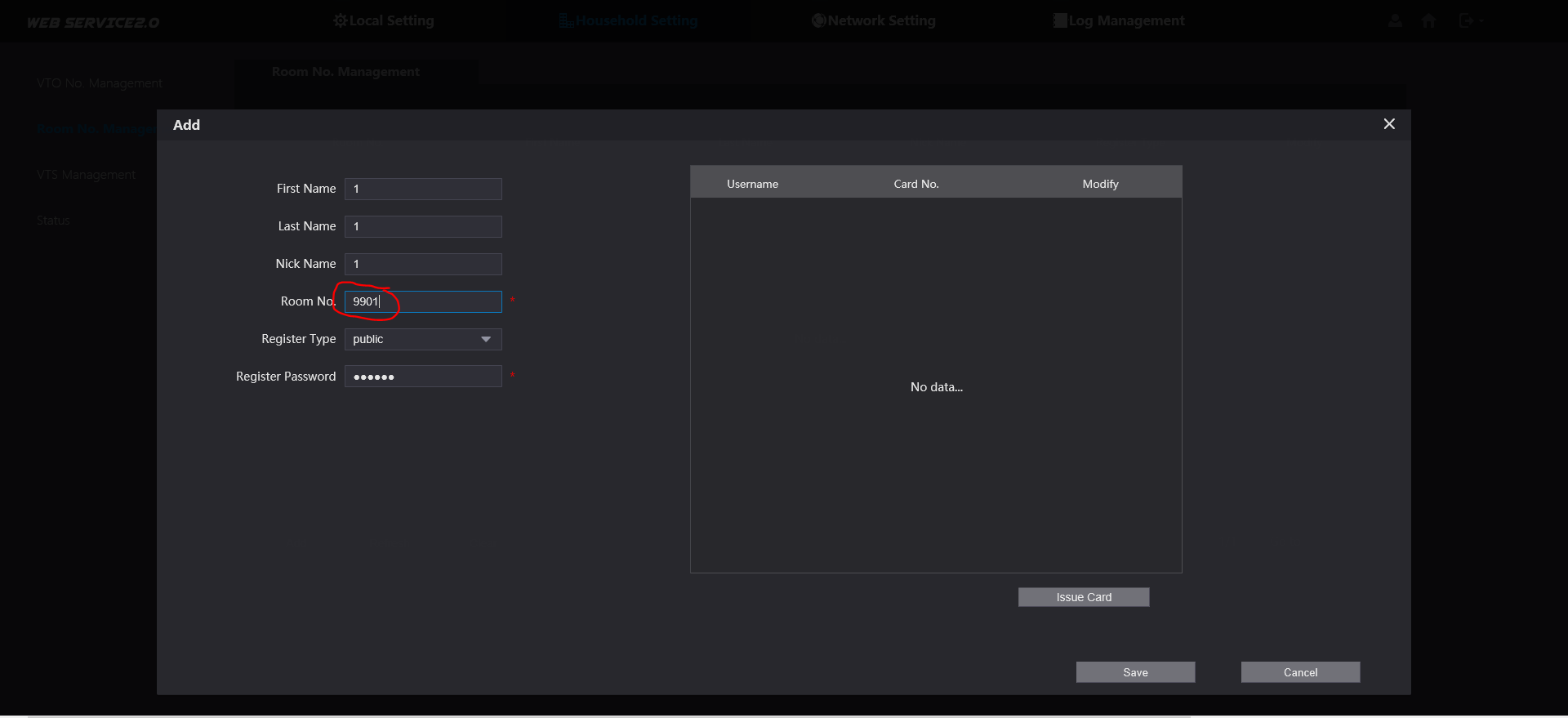 Так это должно выглядеть в последствии: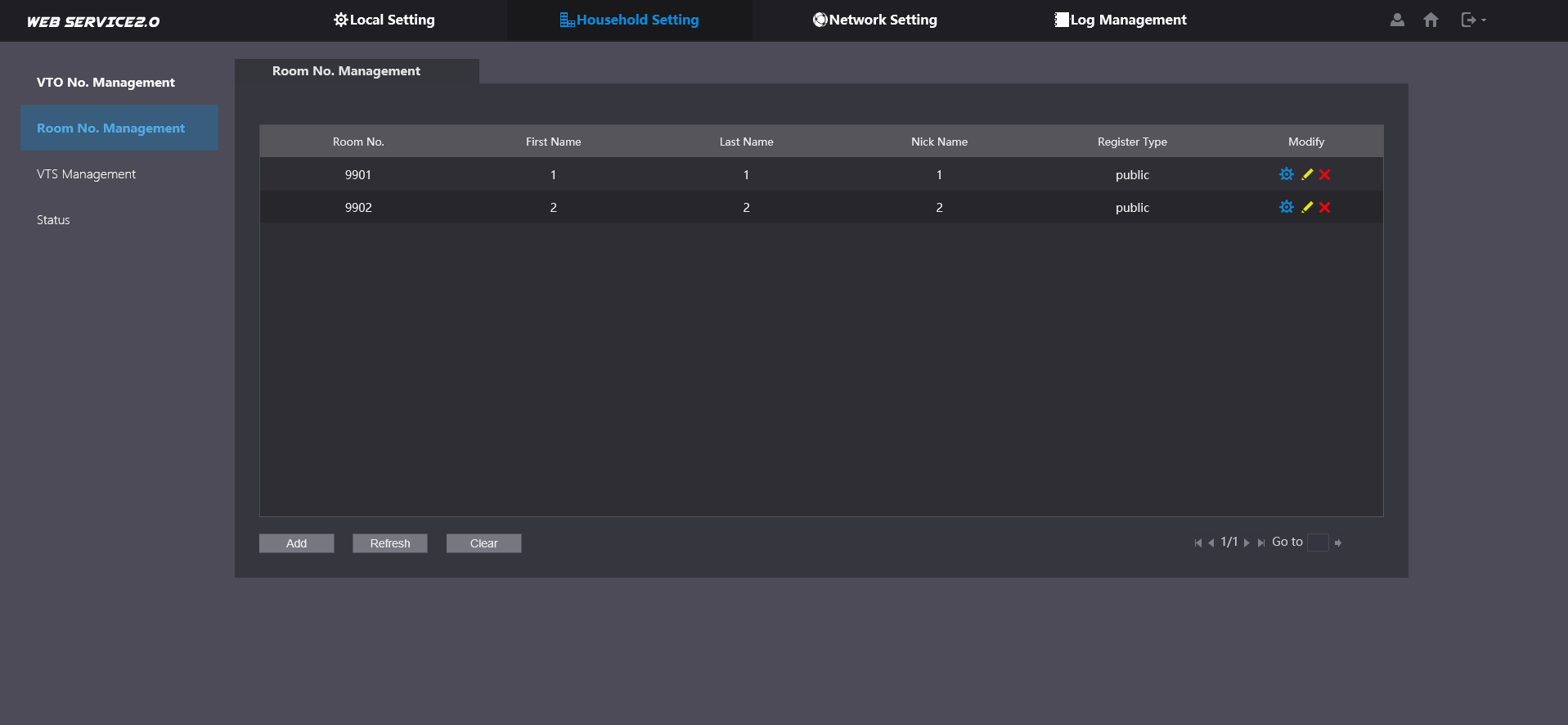 Шаг 10. Переходим в меню Local Settings >> опускаем страницу вниз. Производим назначение клавиш. Нажимаем Confirm.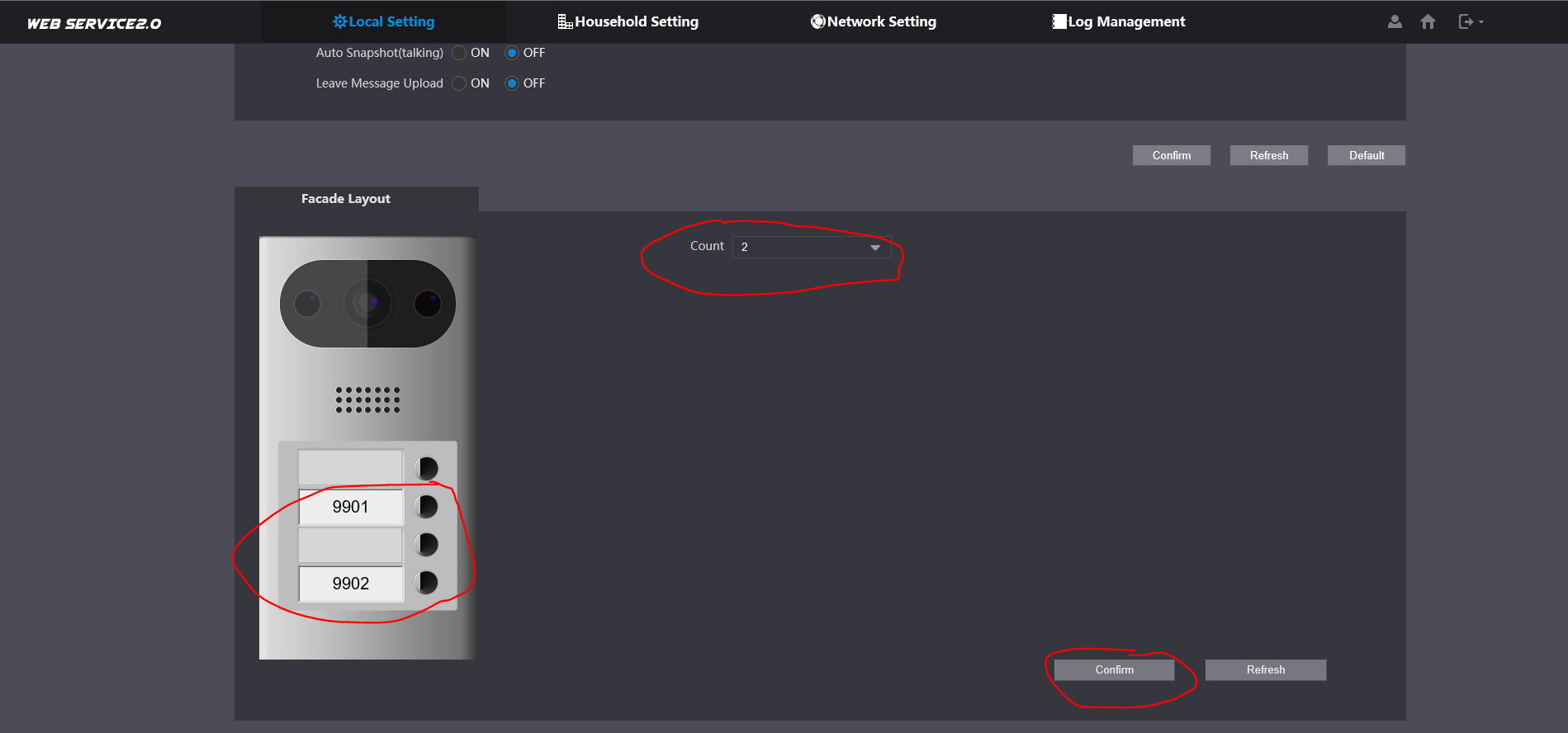 Настройка VTHШаг 1. Открыть настройки администратора на панели VTH (Зажать Settings пока не появится окно с вводом пароля)Шаг 2. Во вкладке Network проверяем настройки сети. Необходимо чтобы VTH и VTO были в одной подсети.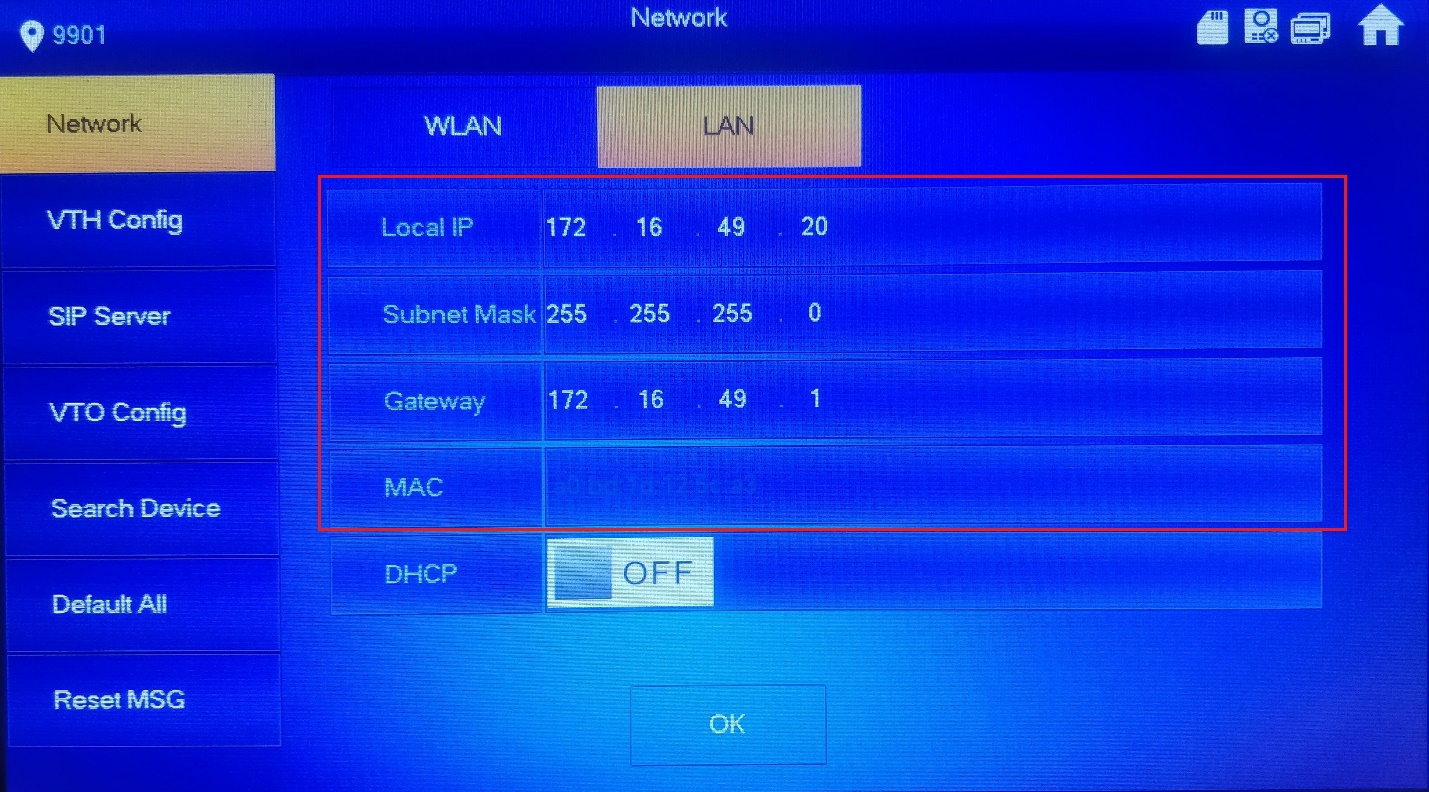 Шаг 3. Во вкладке SIP server: Server IP >> IP вызывной панели VTO                                                       Network Port >> 5060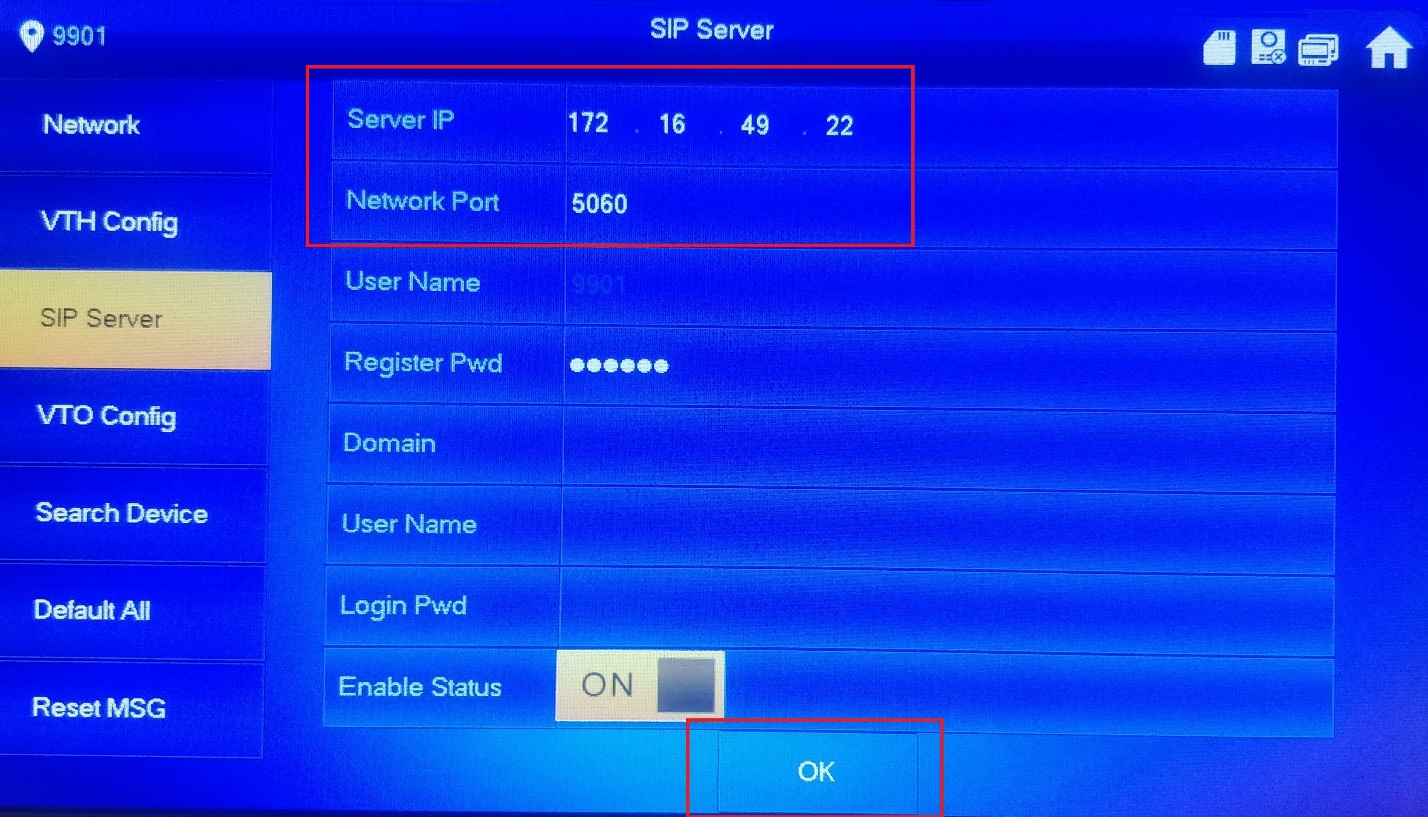 Шаг 4. Во вкладке VTH Config: Room No. 9901 !!!При добавлении других мониторов будет изменяться только номер комнаты. Для второго монитора номер будет 9902. Все остальные настройки идентичны.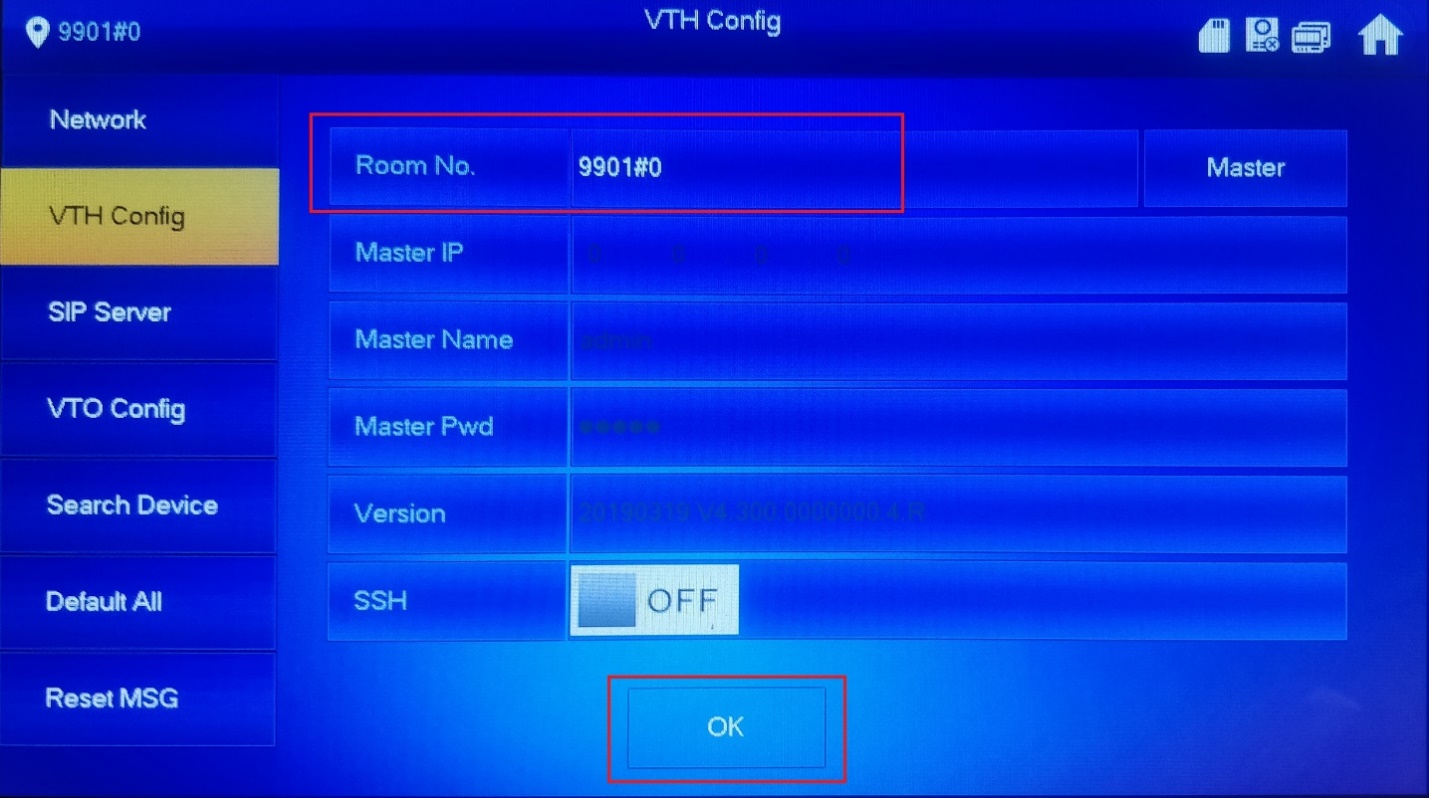 Шаг 5. Во вкладке VTO Config: VTO IP Address >> Ip-адрес вызывной панели VTO                                                         Username >> Логин VTO (admin)                                                         Password >> Пароль VTO (admin123)                                                         Enable status >> ON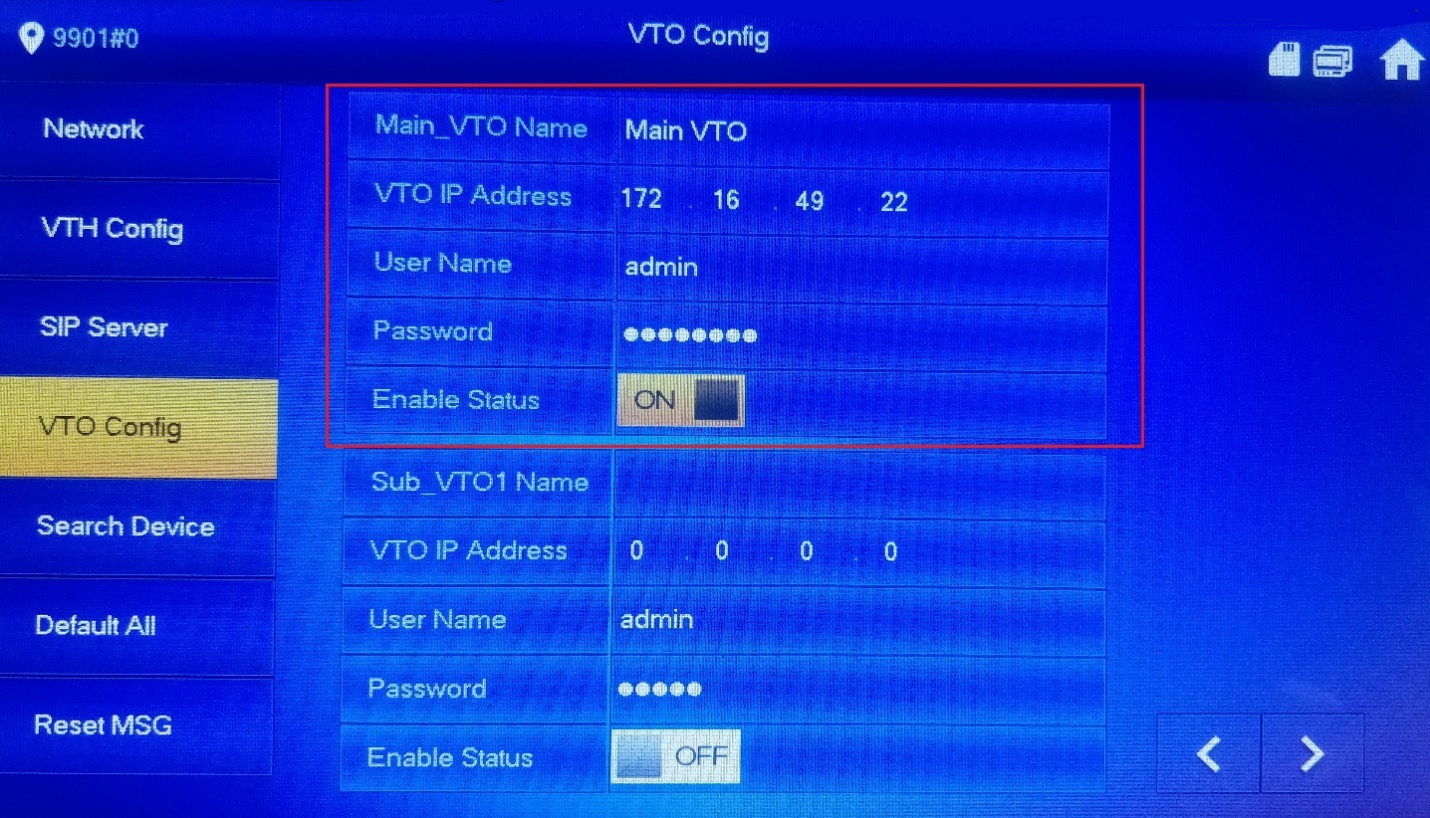 ВАЖНО!!! Если все добавлено верно из правого верхнего угла пропадет значок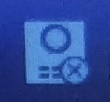 Если значок не исчез, подождите пару минут. Если значок не пропадает, тогда d настройках SIP-сервера:Enable Status >> OffЖдем несколько минут.Enable Status >> OnЖдем несколько минут.Если после этого значок не пропадает, необходимо заново проверить все предыдущие настройки.НаименованиеIp-адресВерсия прошивкиVTO3211D172.16.49.22General_Eng_P_SIPV4.300.0000000.6.RVTH5241DW172.16.49.19General_Eng_P_SIPV4.300.0000000.4.RVTH5221DW172.16.49.20General_Eng_P_SIPV4.300.0000000.4.R